Banque de mots – CORPUS de documents CE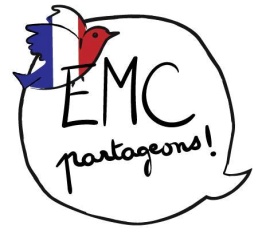 Banque de mots – CORPUS de documents CENOMSNOMSNOMSVERBESVERBESADJECTIFSjoiedéchetsplanète TerreconsommerjeterpropretristesseemballagesterretrierrecyclertoxiquepeurbouteillesvégétauxpolluerpousserdangereuxcolèreplastiqueanimauxsedécomposertransformerrapidesurprisepapiercompostproduireréduirelongdégoutacierpoubelleréutiliserprotégermortNOMSNOMSNOMSVERBESVERBESADJECTIFS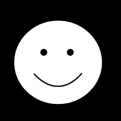 joie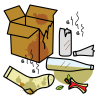 déchets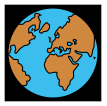 planète Terre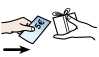 consommer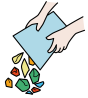 jeter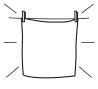 propre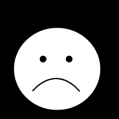 tristesse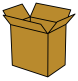 emballages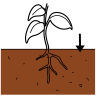 terre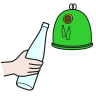 trier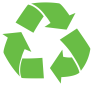 recycler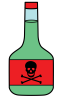 toxique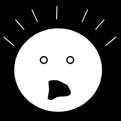 peur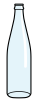 bouteilles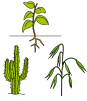 végétaux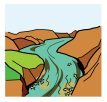 polluer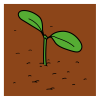 pousser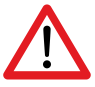 dangereux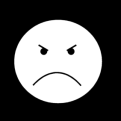 colère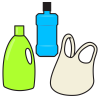 plastique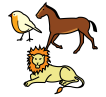 animaux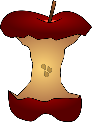 se décomposer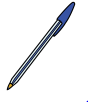 transformer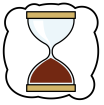 rapide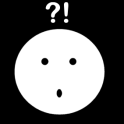 surprise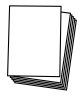 papier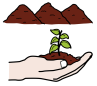 compost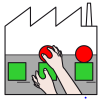 produire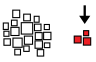 réduirelong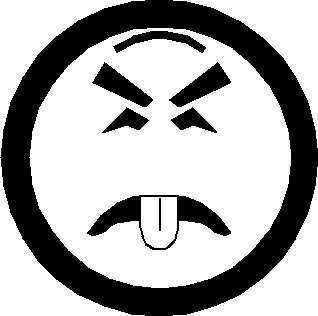 dégout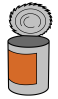 acier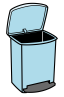 poubelle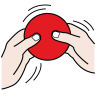 réutiliser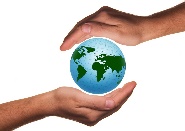 protéger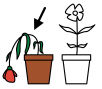 mort